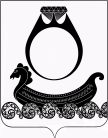 Администрация Чапаевского сельского поселения
Красносельского муниципального района
Костромской областиПОСТАНОВЛЕНИЕ        от 18 февраля 2017 года                       	                            № 7          На основании ст. 12.1., ст. 14, ст. 14.1. Федерального закона от 24 июля 2002 года №101-ФЗ «Об обороте земель сельскохозяйственного назначения», рассмотрев список невостребованных земельных долей, который был опубликован в районной газете «Красное Приволжье» 18 октября 2016 года № 80 (11271), размещен на информационных щитах, расположенных на территории муниципального образования Чапаевское сельское поселение, объявление, размещенное на информационных щитах, расположенных на территории муниципального образования Чапаевское сельское поселение, о проведении общего собрания собственников земельных долей, расположенных в границах СПК «Власть Советов», на официальном сайте в сети «Интернет» Сhapaevo.ru, на информационном щите в администрации сельского поселения. Количество собственников невостребованных земельных долей 68 (Шестьдесят восемь). Присутствовало на собрании – 2(два) собственника, что в силу ст. 14.1 Федерального закона «Об обороте земель сельскохозяйственного назначения» - ФЗ не составляет более 20 % от общего числа участников долевой собственности. Кворум не имелся, собрание не состоялось. Заявлений об исключении из списка невостребованных земельных долей по основаниям пункта 6 статьи 12.1 Федерального закона от 24.07.2002 №101-ФЗ «Об обороте земель сельскохозяйственного назначения» поступило – 2(два). Руководствуясь п. 7. ст. 12.1. Федерального закона от 24 июля 2002 года №101-ФЗ «Об обороте земель сельскохозяйственного назначения»,ПОСТАНОВЛЯЮ:Утвердить список собственников 65 (Шестьдесят пять) невостребованных земельных долей в праве общей долевой собственности на земельный участок из земель сельскохозяйственного назначения с кадастровым номером 44:08:000000:0013, расположенный по адресу: Костромская область, Красносельский район, СПК  «Власть Советов», на территории Чапаевского сельского поселения Красносельского муниципального района, Костромской области, согласно прилагаемому списку (приложение № 1), который является неотъемлемой частью настоящего постановления. Обратиться в Красносельский районный суд Костромской области с требованием о признании права муниципальной собственности Чапаевского сельского поселения Красносельского муниципального района Костромской области на земельные доли, признанные в соответствии со ст. 12.1. Федерального закона от 24 июля 2002 года № 101-ФЗ «Об обороте земель сельскохозяйственного назначения» невостребованными.Опубликовать настоящее постановление в общественно-политической газете «Чапаевский Вестник»  и разместить на официальном сайте в сети интернет.   Контроль за исполнением настоящего постановления оставляю за собой.Настоящее постановление вступает в силу с момента официального опубликования.Глава поселения                                                         Г.А.СмирноваПриложение № 1
к постановлению администрации 
Чапаевского сельского поселения 
от 18 февраля 2017 г. № 7Список владельцев невостребованных земельных долей
в Чапаевском сельском поселении Красносельского муниципального района по СПК «Власть Советов»Об утверждении списка собственников невостребованных земельных долей СПК «Власть Советов».№п/пФ.И.О.№ свидетельстваплощадь1Дудочников Андрей АмирановичРф Х КОО-8-7№ 3989026,62Смирнов Юрий ЛеонидовичРф Х КОО-8-7№ 3988816,63Андроников Евгений ПетровичРф Х КОО-8-7№ 3988626,64Андреев Виктор ГерасимовичРф Х КОО-8-7№ 3990006,65Андронников Валентин  МихайловичРф Х КОО-8-7№ 3980086,66Маркова Надежда ДмитриевнаРф Х КОО-8-7№ 3988736,67Крупин Александр СерафимовичРф Х КОО-8-7№ 3988976,68Смирнов Александр ПавловичРф Х КОО-8-7№ 3987516,69Тугарина Анастасия ПавловнаРф Х КОО-8-7№ 3989756,610Тугарин Александр АлександровичРф Х КОО-8-7№ 3989726,611Вишнева Татьяна АлександровнаРф Х КОО-8-7№ 3989716,612Догадаев Игорь БорисовичРф Х КОО-8-7№ 3989706,613Крылов Павел ВасильевичРф Х КОО-8-7№ 3989696,614Николаенко Валерий МихайловичРф Х КОО-8-7№ 3989686,615Николаенко Елена ВасильевнаРф Х КОО-8-7№ 3989676,616Белов Николай ВасильевичРф Х КОО-8-7№ 3989606,617Кокарева Любовь ДмитриевнаРф Х КОО-8-7№ 3989576,618Чижов Александр ВикторовичРф Х КОО-8-7№ 3989556,619Кузнецов Владимир ВячеславовичРф Х КОО-8-7№ 3989546,620Тугарин Федор ИвановичРф Х КОО-8-7№ 3989536,621Андронников Петр СеменовичРф Х КОО-8-7№ 8035636,622Сергеева Анна ИвановнаРф Х КОО-8-7№ 8035596,623Смирнова Людмила ПавловнаРф Х КОО-8-7№ 8035586,624Чернигина Матрена ФедоровнаРф Х КОО-8-7№ 8035576,625Чижов Алексей ИвановичРф Х КОО-8-7№ 8035496,626Семенова Александра ВасильевнаРф Х КОО-8-7№ 8035476,627Кущенко Екатерина ПавловнаРф Х КОО-8-7№ 8035456,628Груздева Людмила КузьминичнаРф Х КОО-8-7№ 8035426,629Охапкина Ираида АлексеевнаРф Х КОО-8-7№ 8035406,630Высокова Клавдия ИвановнаРф Х КОО-8-7№ 8035396,631Иванова Екатерина ГеоргиевнаРф Х КОО-8-7№ 8035386,632Разгуляева Мария ВладимировнаРф Х КОО-8-7№ 8035376,633Андроников Григорий СемёновичРф Х КОО-8-7№ 8035326,634Родионов Павел ЯковлевичРф Х КОО-8-7№ 8035316,635Родионова Нина ВасильевнаРф Х КОО-8-7№ 8035306,636Никифоров Николай ЕгоровичРф Х КОО-8-7№ 8035286,637Симанова Екатерина ИвановнаРф Х КОО-8-7№ 8035266,638Андреева Нина ФедоровнаРф Х КОО-8-7№ 8035256,639Белов Александр КонстантиновичРф Х КОО-8-7№ 8035196,640Белова Валентина ФедоровнаРф Х КОО-8-7№ 8035186,641Погодин Александр ИвановичРф Х КОО-8-7№ 8035176,642Кокарев Юрий ИвановичРф Х КОО-8-7№ 8035166,643Афиногенова Александра ИвановнаРф Х КОО-8-7№ 8035146,644Семенов Иван ИвановичРф Х КОО-8-7№ 8035126,645Семенова Мария ФедоровнаРф Х КОО-8-7№ 8035116,646Иванова Татьяна ИльиничнаРф Х КОО-8-7№ 8035046,647Иванова Анна ИвановнаРф Х КОО-8-7№ 8035036,648Соломина Валентина ФедоровнаРф Х КОО-8-7№ 8035016,649Иванов Иван АлексеевичРф Х КОО-8-7№ 2525456,650Иванова Антонина МихайловнаРф Х КОО-8-7№ 2525446,651Чистяков Семен ДмитриевичРф Х КОО-8-7№ 2525426,652Чистякова Евдокия ПавловнаРф Х КОО-8-7№ 2525416,653Вьюгина Евдокия ФилипповнаРф Х КОО-8-7№ 2525406,654Довгань Елизавета МихайловнаРф Х КОО-8-7№ 2525366,655Бобкова Мария ИвановнаРф Х КОО-8-7№ 2525316,656Чижова Валентина НиколаевнаРф Х КОО-8-7№ 2049616,657Сороко Валентина ФедоровнаРф Х КОО-8-7№ 2525296,658Громова Людмила БорисовнаРф Х КОО-8-7№ 2525286,659Масленникова Екатерина ТимофеевнаРф Х КОО-8-7№ 2525256,660Корелякова Вера ФедоровнаРф Х КОО-8-7№ 2525156,661Смирнов Иван ВасильевичРф Х КОО-8-7№ 2525116,662Семенов Леонид ИвановичРф Х КОО-8-7№ 2525116,663Смирнова Тамара ИльиничнаРф Х КОО-8-7№ 2525026,664Смирнов Леонид НиколаевичРф Х КОО-8-7№ 3989776,665Андреева Екатерина ДмитриевнаРф Х КОО-8-7№ 8035486,6